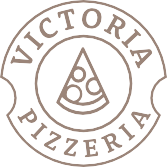 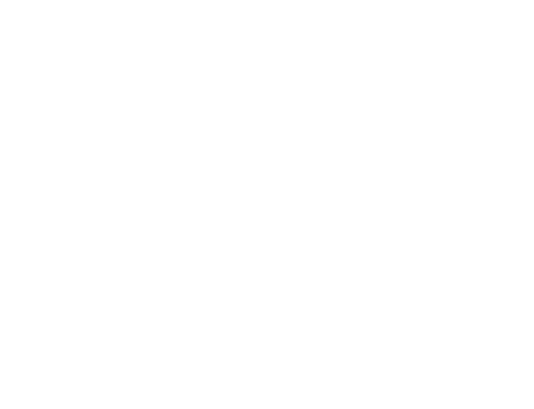 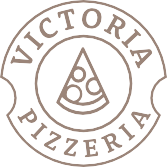 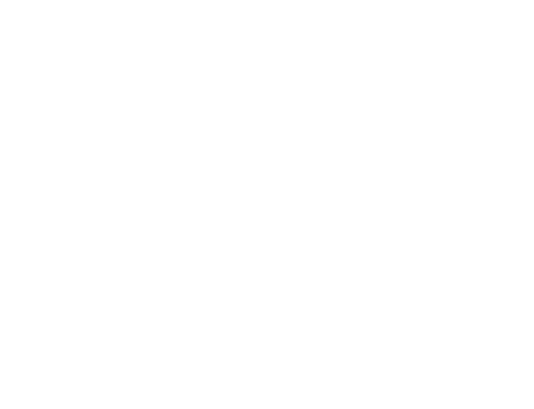 OBEDOVÉ MENUPondelok 27.6. 2022Váha mäsa a surovín je uvedená v surovom stave! Polievka je zahrnutá v cene obed. menu.Samotná polievka 1 eur.Menu box: polievkový - 0,20 eur, obedový - 0,40 eur, príbor plastový 0,05 eur, dovoz 0,10 eur za 1 obedInfo: 041/4353927Denné menu podávame od 11:00 do 14:00 hod.Nájdete nás na webovej stránke www.pizzavictoria.sk a tiež na facebooku Pizza Victória.0,33 lPolievka: Kurací  vývar (1,3,7)     Zeleninová jarná s vajíčkom (1,3,7)      Cesnačka (1,3,7)120 g1. Kurací gyros so zeleninou, ½ ryža, ½batatové  hranolky, tzatziky (1,3,7)5,90 €120 g2. Bravčové na horčici, dusená ryža, kyslá uhorka(1,3,7)5,70 € 300 g3. Šošovicový prívarok, pečená klobása, chlieb(1,3,7)5,50 €350 g4. Šalát s morčacím mäsom (ľadový šalát, morčacie mäso, ementál, cibuľa, dresing, pečivo) (1,4,6,7,9)5,70 €Utorok28.6. 20220,33 lPolievka: Kurací vývar (1,3,7 )   Kelová s paprikou (1,3,7,12)     Cesnačka (1,3,7)120 g1. Kuracie prsia  s hydinovou pečeňou na víne, dusená ryža s pažítkou (1,3,7,12)5,90 €300g2. Zemiakové guľky s údeným mäsom, kyslá kapusta s cesnakom(1,3,7,10,12)5,70 €250 g3. Dusená brokolica v sýrovej omáčke, varené zemiaky (1,3,7,12)5,70 €350 g4. Šalát s morčacím mäsom (ľadový šalát, morčacie mäso, ementál, cibuľa, dresing, pečivo) (1,4,6,7,9)5,70 €Streda29.6. 20220,33 lPolievka: Kurací vývar (1,3,7 )   Kulajda s vajíčkom (1,3,7)     Cesnačka (1,3,7)120 g1. Bravčové medajlónky z panenky, omáčka z modrého syra, pečené zemiaky s rozmarínom(1,3,7,12)6,50 €120 g2. Rizoto z vykostěného kuracieho stehna so zeleninou, strúhaný syr, uhorkový šalát (1,3,7,10,12)5,70 € 300 g3. Lekvárové pirohy s makom a maslom(1,3,7)5,50 € 350 g4. Šalát s morčacím mäsom (ľadový šalát, morčacie mäso, ementál, cibuľa, dresing, pečivo) (1,4,6,7,9)5,70 €Štvrtok	30.6. 2022Štvrtok	30.6. 2022Štvrtok	30.6. 20220,33 l120 gPolievka: Kurací vývar (1,3,7 )	Kapustnica s mäsom a zemiakmi (1,3,7)	Cesnačka (1,3,7)1. Kuracie prsia plnené žemľovou plnkou, dusená ryža, slivkový kompót(1,3,7,12 )5,90 €130 g2. Pečený bravčový bôčik, dusená kapusta na slanine, domáca knedľa (1,3,7,12)5,70 € 120 g3. Cviklové rizoto s údeným tofu na grile (1,3,7,12)5,70 €350 g4. Šalát s morčacím mäsom (ľadový šalát, morčacie mäso, ementál, cibuľa, dresing, pečivo) (1,4,6,7,9)5,70 €Piatok1.7. 20220,33 lPolievka: Kurací vývar (1,3,7 )    Zelerová so smotanou (1,3,79)    Cesnačka (1,3,7)120 g1. Hermelín v zemiakovom cestičku, varené zemiaky, domáca tatárska omáčka(1,3,7,10)5,90 €120 g2. Kurací steak zapečený s broskyňou a syrom, ½ ryža, ½ zemiakové dukáty(1,3,7)5,70 € 330 g3. Strapáčky s kapustou, slaninou a klobásou (1,3,7)5,50 €350 g4. Šalát s morčacím mäsom ( listový šalát, morčacie mäso, ementál, cibuľa, dresing, pečivo) (1,4,6,7,9)5,70 €